29.19.2	Electricity Paper 2 (448/2)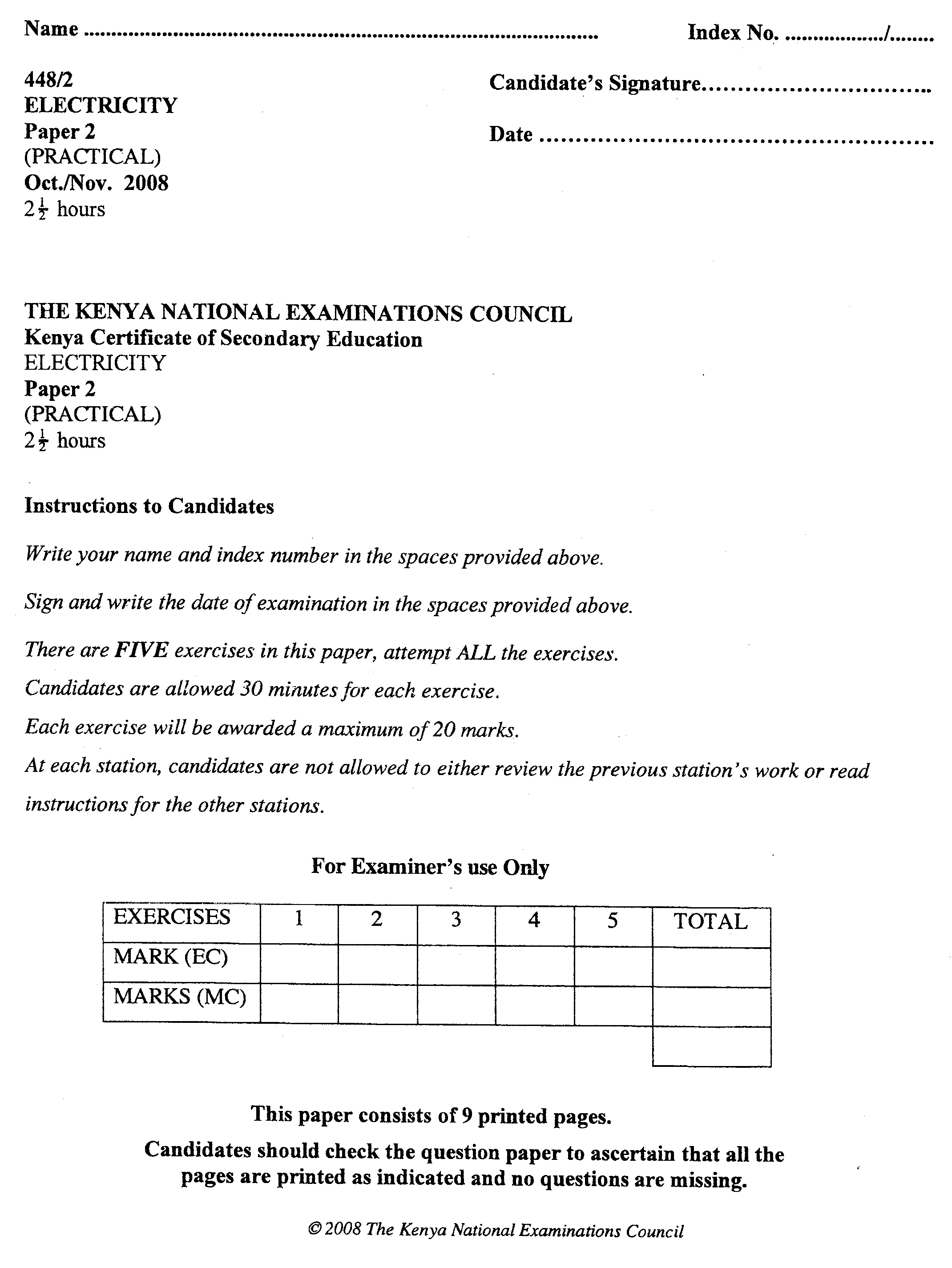 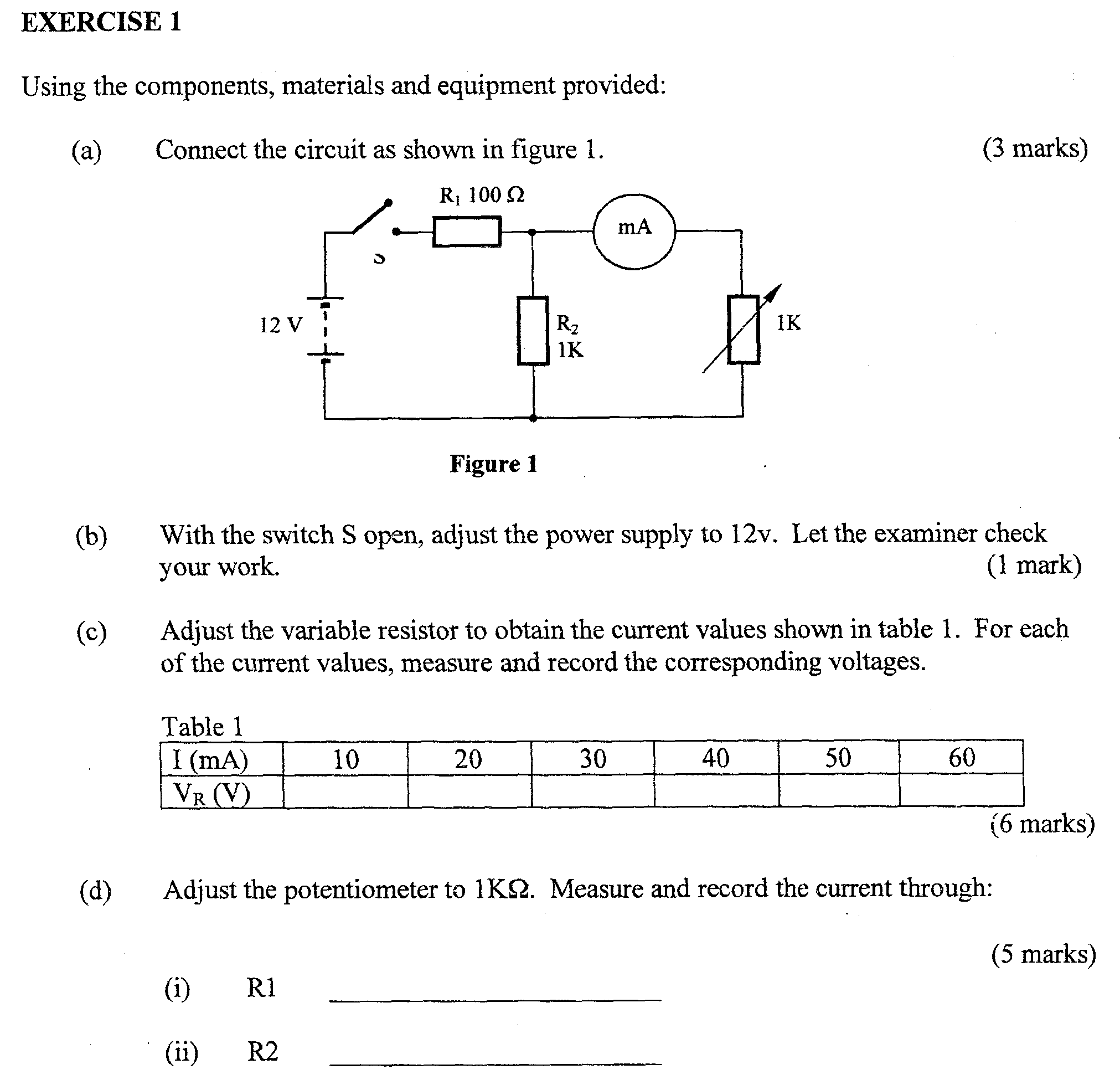 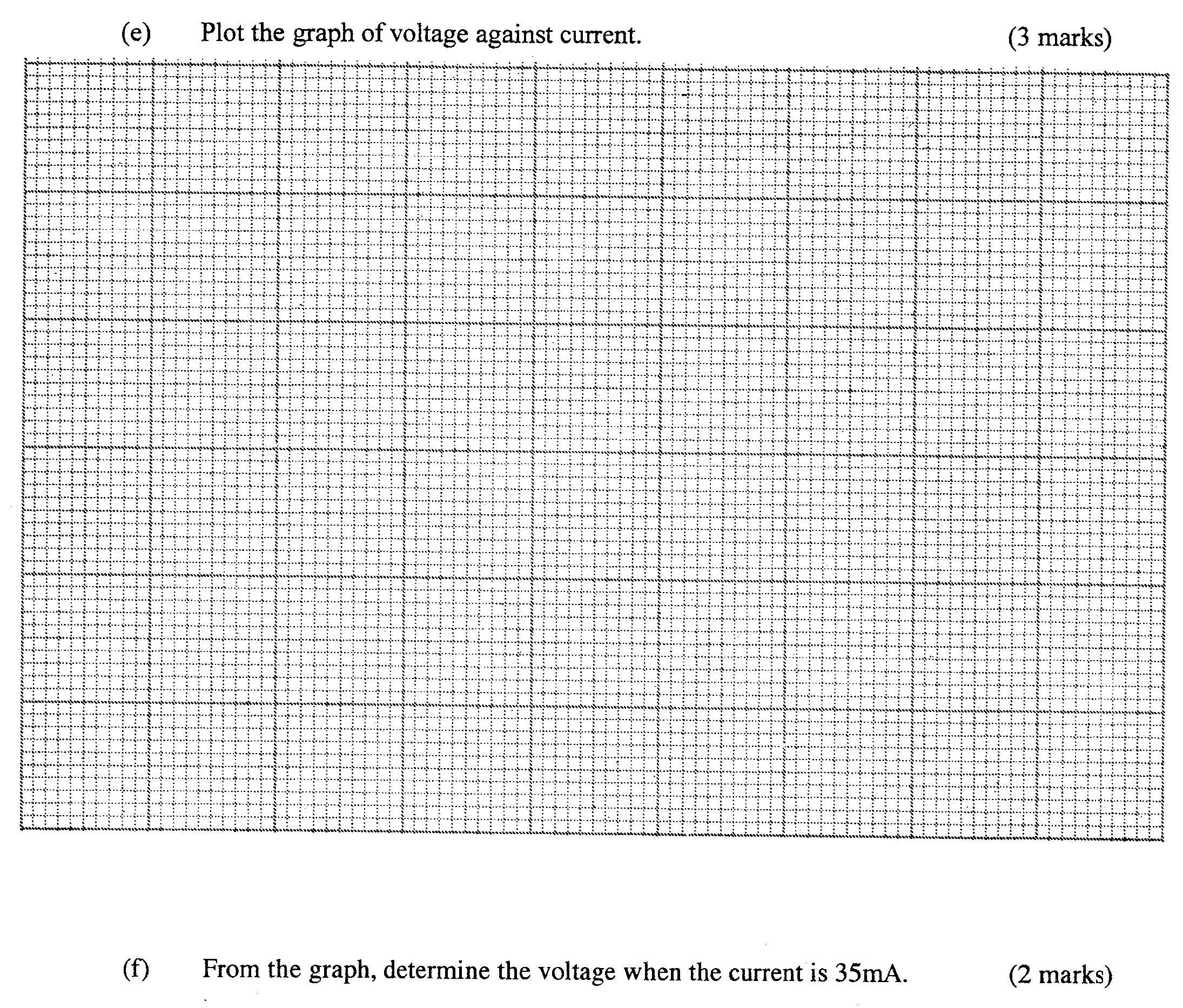 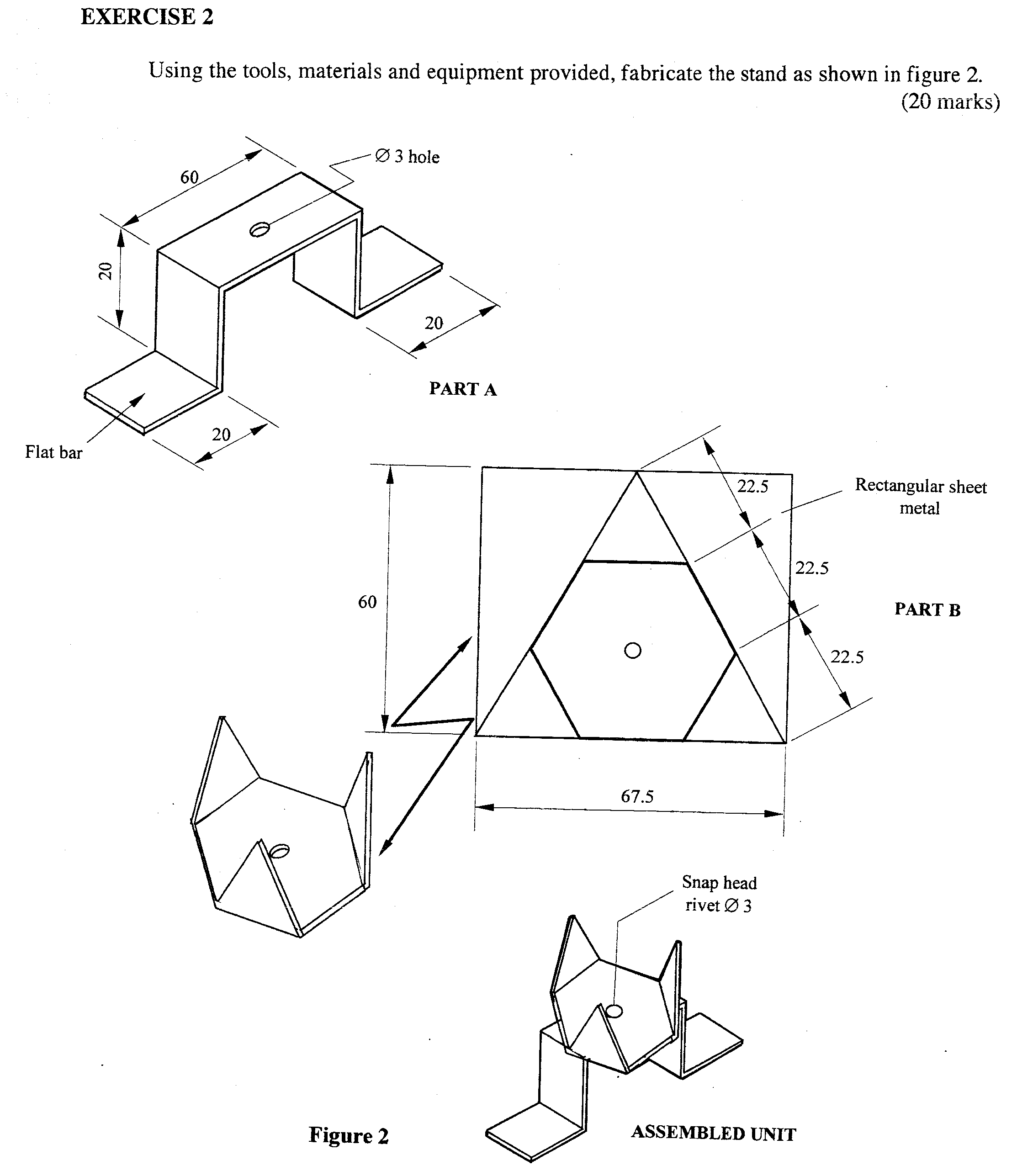 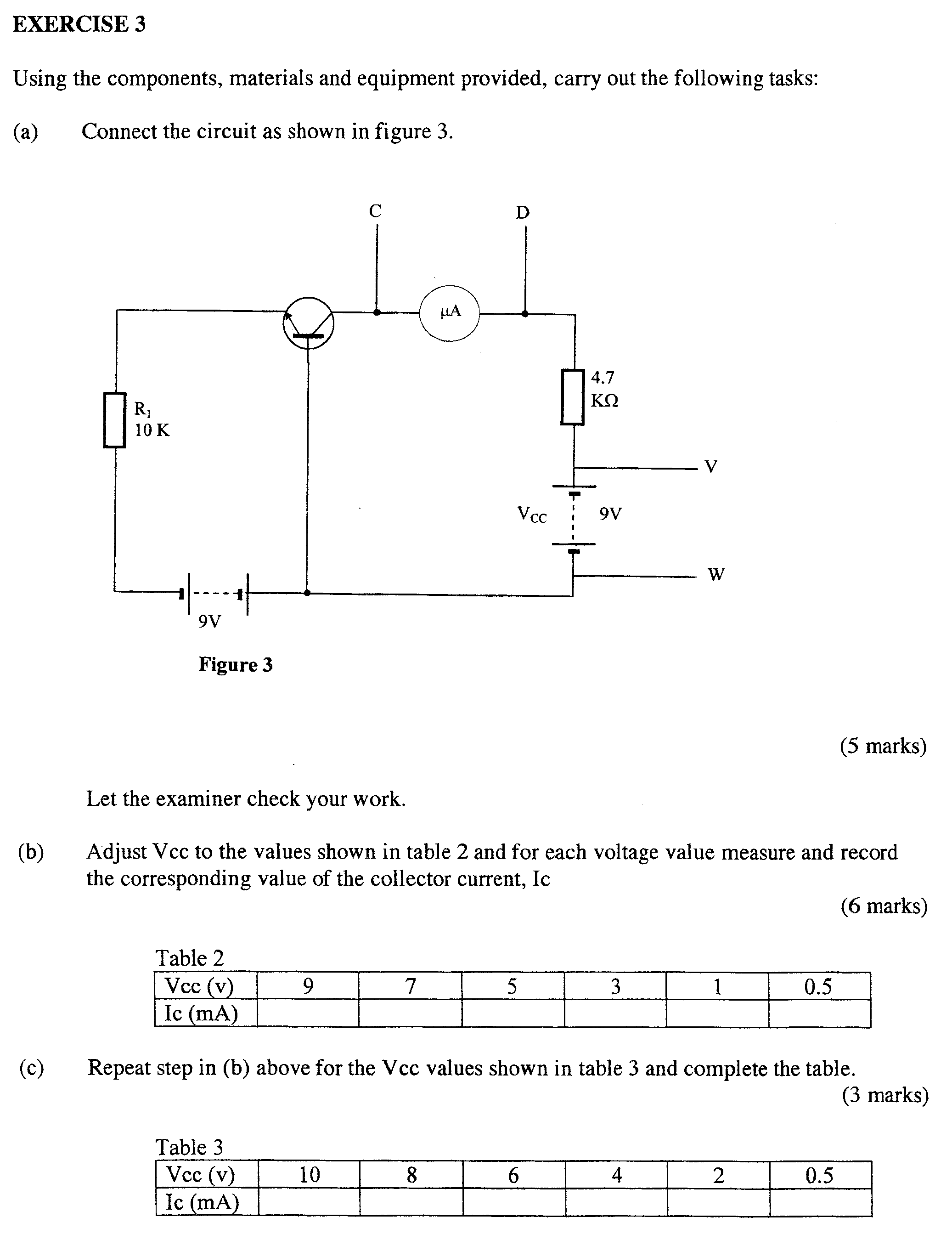 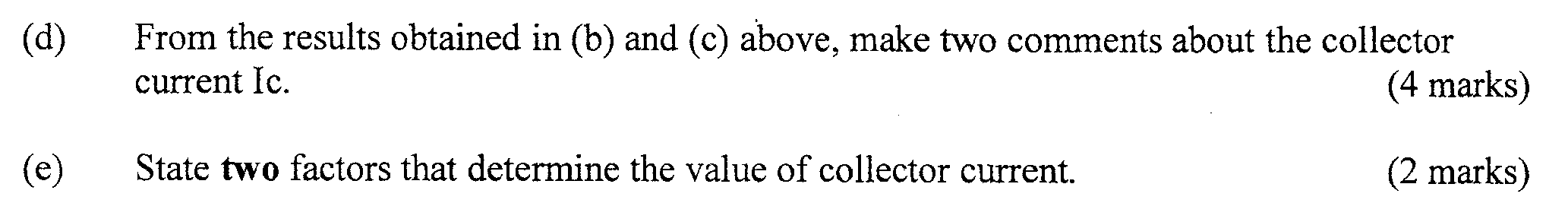 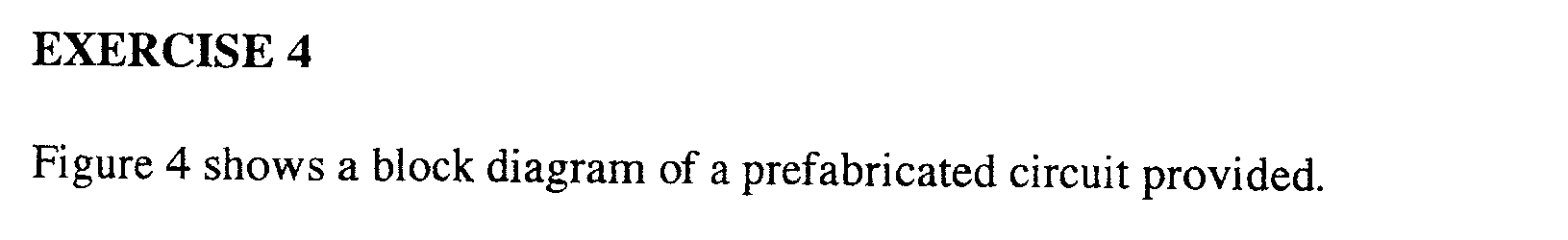 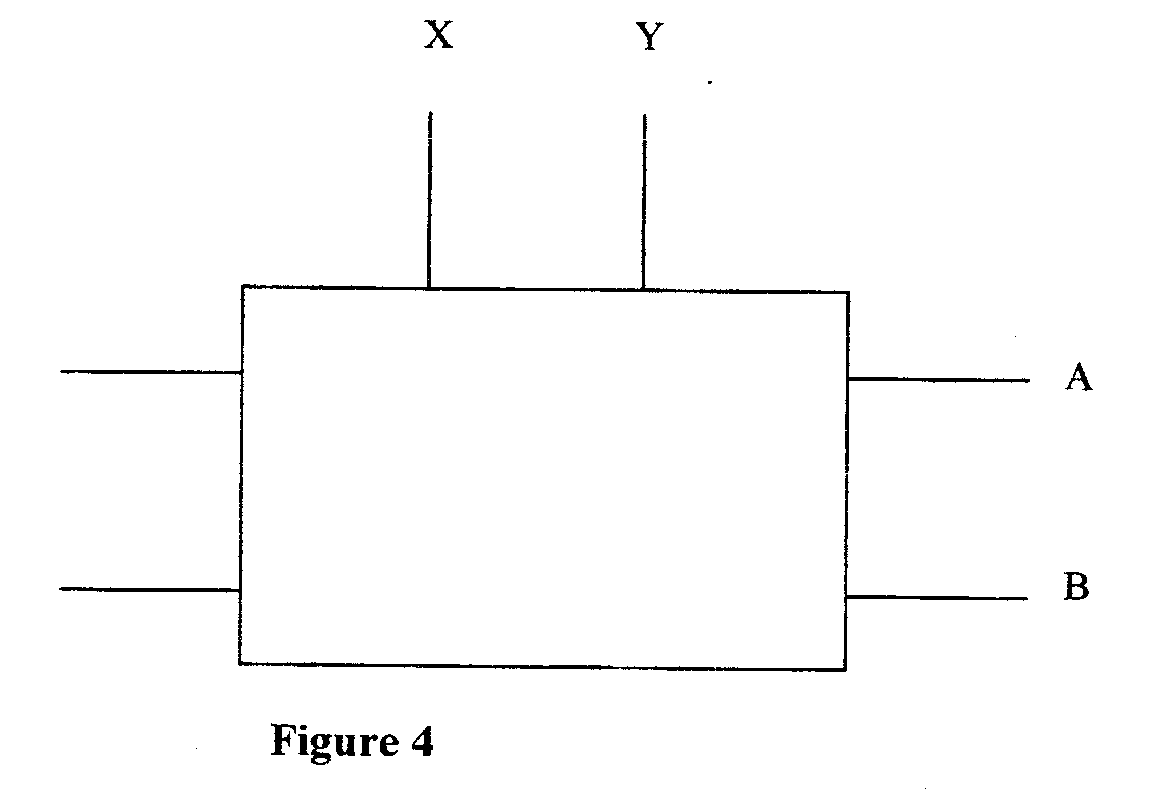 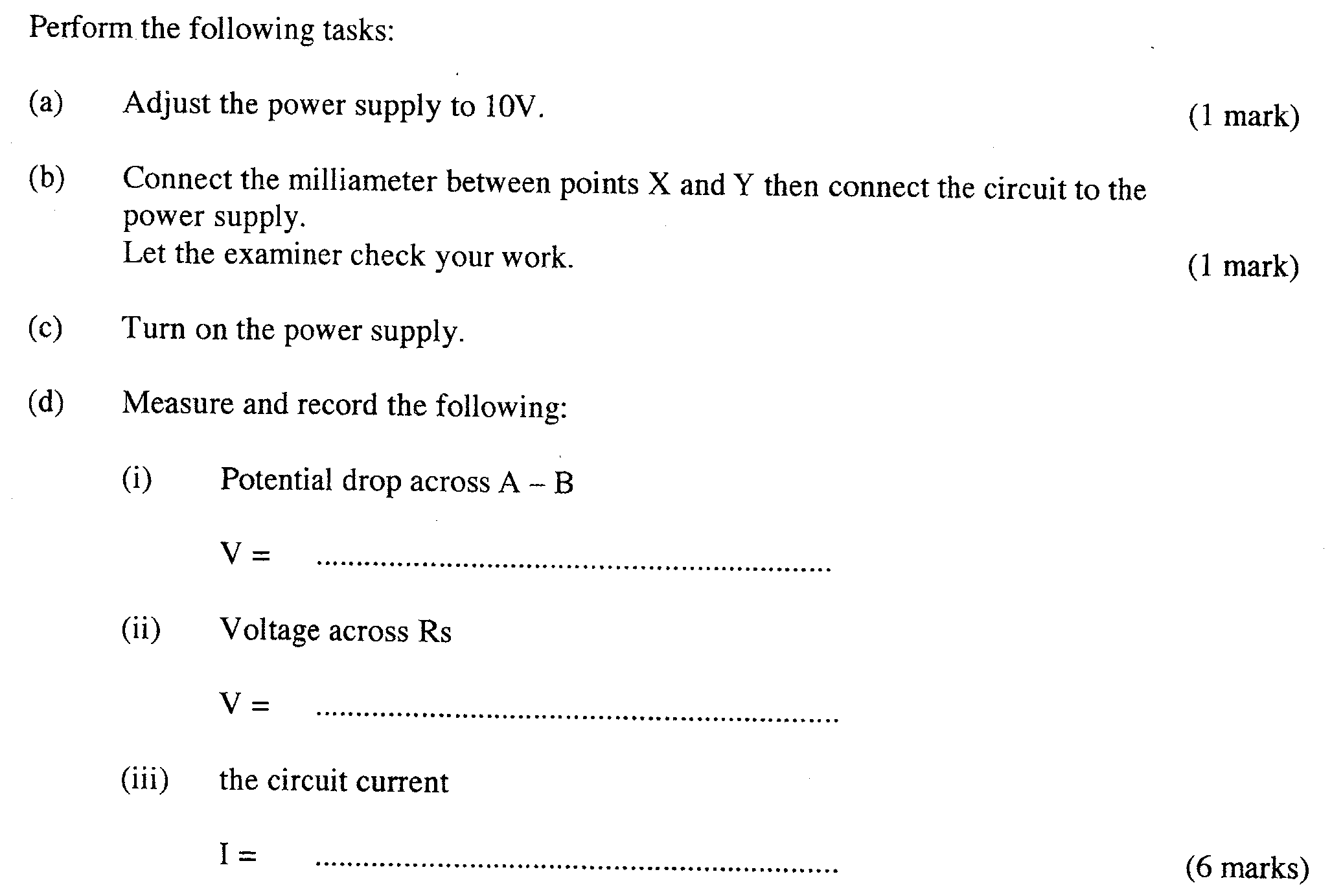 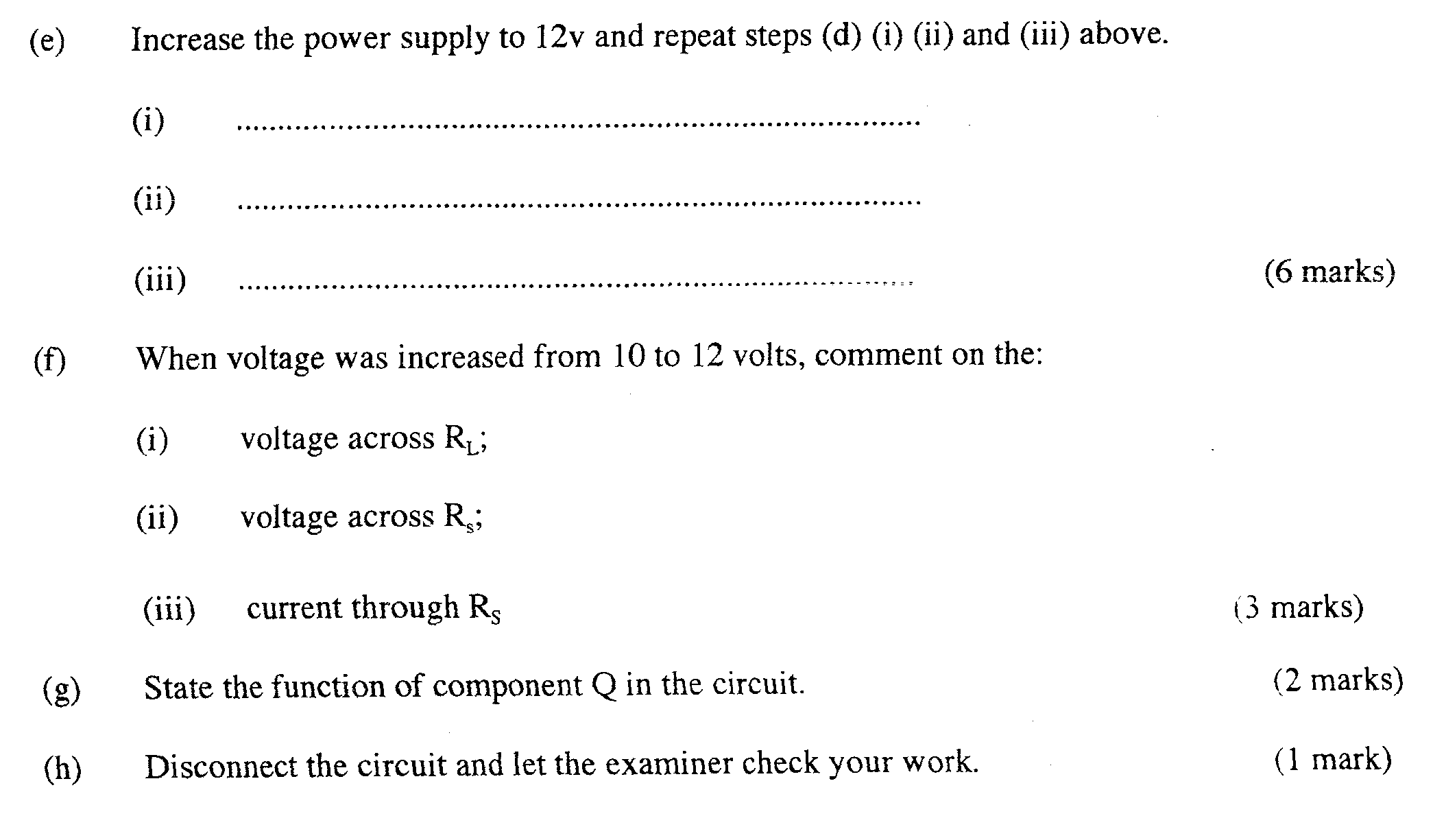 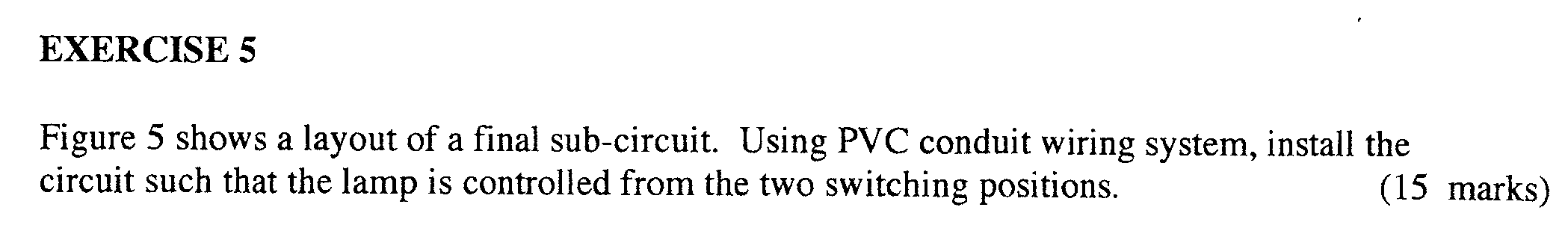 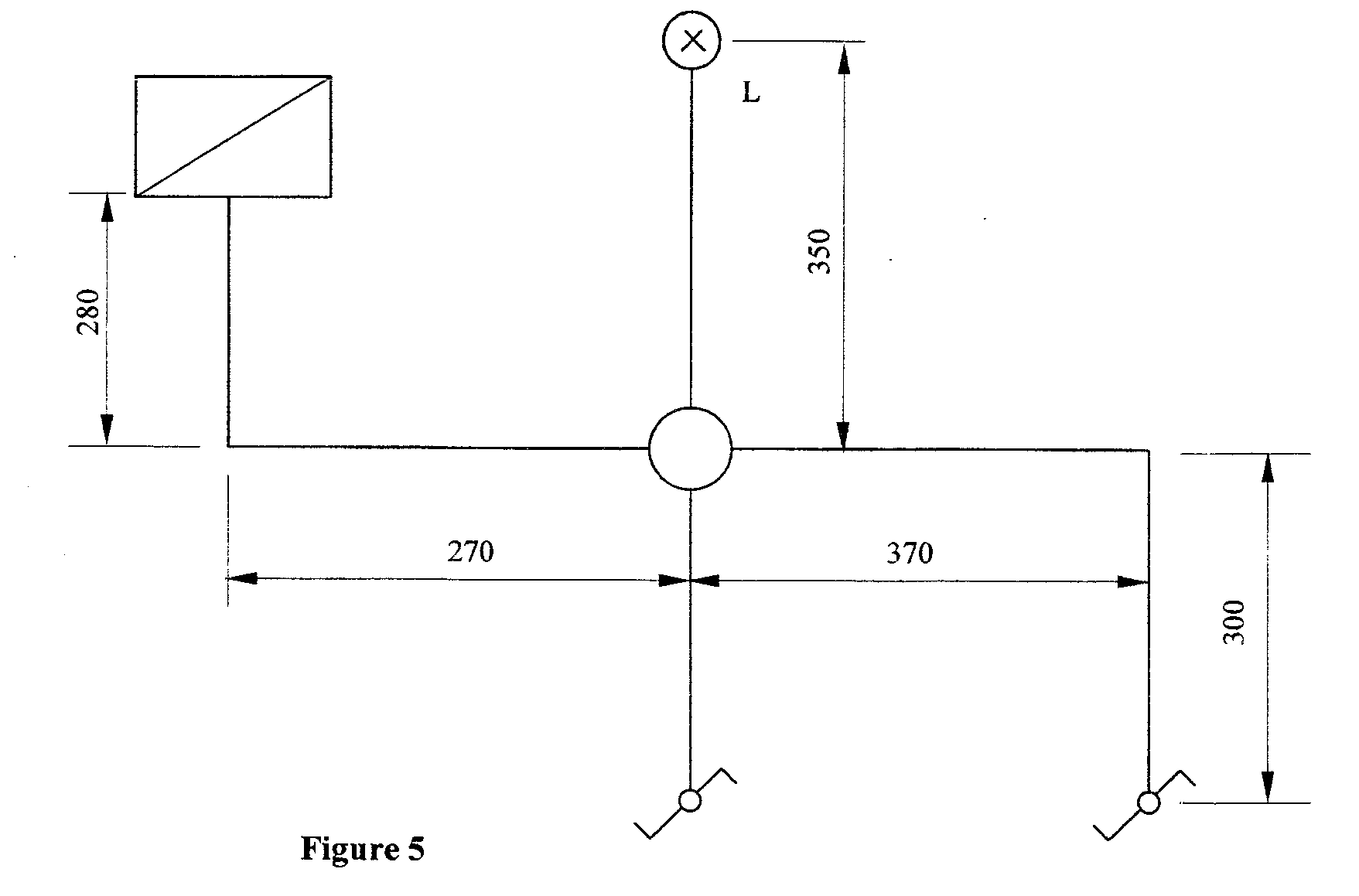 